教师招聘每日一练（11月18日）1.课程元素包括课程目标、课程内容、( )和课程评价。   [单选题]正确率：81.58%2.根据课程制定者的不同，课程可分为国家课程、地方课程和( )。   [单选题]正确率：100%3.以下不属于学校组织和制度文化主要表达方式的是( )。   [单选题]正确率：44.74%4.适用于多学科、多领域的一般解决问题的策略也被称为( )。   [单选题]正确率：2.63%5.适应性教学是针对学生的个别差异而提出的。这种教学有三个目的:实现学业平等，消除个别差异，以及( )。   [单选题]正确率：28.95%选项小计比例A.课程方案718.42%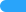 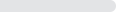 B.课程纲要00%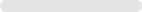 C.课程指南00%D.课程实施 (答案)3181.58%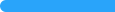 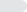 选项小计比例A.校长课程00%B.校本课程 (答案)38100%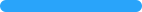 C.学生课程00%D.教师课程00%选项小计比例A.组织形态615.79%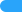 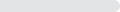 B.规章制度12.63%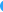 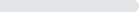 C.角色规范1436.84%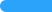 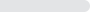 D.教师文化 (答案)1744.74%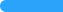 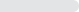 选项小计比例A.强方法615.79%B.弱方法 (答案)12.63%C.一般方法2976.32%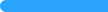 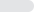 D.特定方法25.26%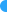 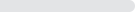 选项小计比例A.激发学习者的学习兴趣2565.79%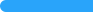 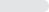 B.减少课程难度25.26%C.加快课程进度00%D.使学习者取得的结果最大 (答案)1128.95%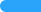 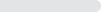 